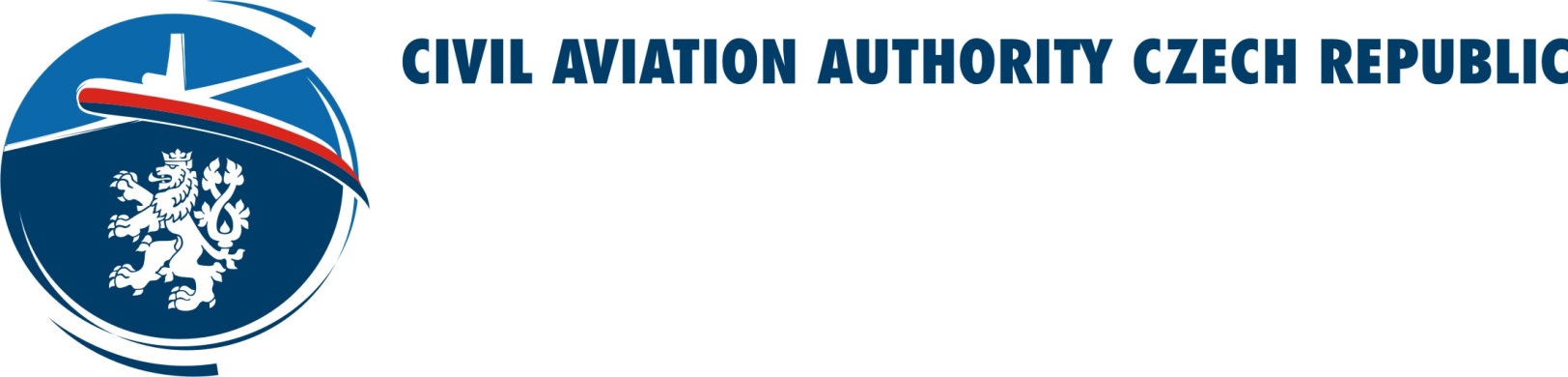                                                                                                                               čj. 1571-19-301Revalidation or Renewal of 1st or 2nd Class Medical Certificate  (mental health)Name and surname: 		                   				Date of birth:Have you been lately exposed to higher workload or stress at work and/or in your private life?                                                                  If so:										YES	NO            Please, specify the reasonHow long did it take?How did you solve?Have you lately had any mood changes, anxiety, sleep disturbances or digestive problems? YES	NO            Have you been lately checked or treated by psychologist or psychiatrist?		YES	NOIf so , please specify the reasons:						Have you had to cope, for any reason, with a higher workload, pressure or psychological stress?  YES	NO            By yourself and without help of others?With help of somebody else (please specify ?Have you had any problems in cooperation, communication or relation within the crew (CRM)?If so:										YES	NO What kind of?How long?Do you have any problems with your employer, colleagues or supervisors?	If so:										YES	NO By whom?How long?What kind of?Do you have any relation problems at your work or in your family or private life?         YES	NO           Date:							Signature: